September GNC Chapter LuncheonThursday, September 17, 202012:00 PM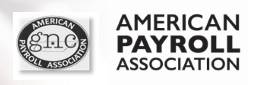         Meeting DetailsDate and Time: September 17th 11:45AM-1:00PMLocation: Virtual Webinar via Zoom (link provided to all attendees who registered)11:55 AM   Opening Remarks and Announcements-Patsy Campbell, CPP (President)Welcome Happy National Payroll Week! We will be having our door prize winners announced at the end of the meeting! We will be utilizing a random generator to choose the winners-must be present to win! <<<10 $25 gift cards and grand prize $100 with NPW Shirt (choice of XXL or Med), other shirt we can give to Survey winner (additional 25 GC for them when we draw). >>>Our annual membership drive is under way! Chapter members can renew now for a discounted rate of $45 through October 8th. After that, membership costs will go back to $65Some Benefits of Membership: Networking Access to Job postings and ability to post open jobs for free!Discounts to Chapter and Statewide eventsOption to be part of the GNC BoardDiscounted early bird renewal pricingWe are beginning our new chapter year in OctoberOfficer nominations will be held soon-more to come!Beginning in October nominal costs will be reinstated for our monthly meetings  to ensure the chapter can continue providing meaningful content both in person and virtually.In Person (when available) 25.00 for members/35 for non-members (includes lunch)Free access to recorded Zoom (password enabled)Virtual Only (password enabled)10.00 for members/25 for non-membersPlease visit our Philanthropy Page-Safe Haven is our charity for this year, and they have amazon wish lists, or use of the donate button on our website. If you donate, you will be entered for a prize to presented at the end of the current membership years.  Please screenshot the final page of your donation for entry. All Posted in Virtual page on GNC website after meetingAPA and Government UpdatesJune Minutes Membership Update Financial Report 12:00 p.m.       Introduction of Speaker: Patsy Campbell, CPPTopic: “Great Leaders + Great Followers, Makes the TEAM Work!’Ronald L. Moser, CPP Payroll/Employee Benefits Consultant, Taxing Matters         1:00 p.m.    Door Prize winnersNPW survey – Melinda Stewart, CPPGift Cards: Grand Prize: Vicki Hill, CPP Adjournment               2020 GNC OFFICERSPRESIDENT            PRESIDENT ELECT                    SECRETARYPatsy Campbell, CPP                       Charla Dailey, CPP                                      Valerie Phillips, CPPTREASURER            DIR OF MEMBERSHIP                           DIR OF EDUCATIONMelinda Stewart, CPP                      Robert Buck, CPP                                        Vicki Hill, CPPDIRECTOR OF PR        APA LIAISON                                       GOVERNMENT LIAISONLisa Wachter, CPP                      Debbie Rule, CPP                                Darlene Greer, CPPDIRECTOR OF NPW        DIR COMMUNITY SVC                  IMMEDIATE PAST PRESIDENTTara Martin, CPA                          John Kenney, CPP                                       Bonetta Bond, FPC